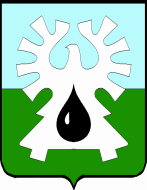 МУНИЦИПАЛЬНОЕ ОБРАЗОВАНИЕ ГОРОД УРАЙХАНТЫ-МАНСИЙСКИЙ АВТОНОМНЫЙ ОКРУГ-ЮГРАДУМА ГОРОДА УРАЙРЕШЕНИЕот 25 мая 2017 года                                                                                         № 26О внесении изменений в Правила землепользования и застройки муниципального образования городской округ город Урай Рассмотрев представленный главой города Урай проект решения Думы города Урай «О внесении изменений в Правила землепользования и застройки муниципального образования городской округ город Урай», учитывая протокол публичных слушаний и заключение о результатах публичных слушаний, Дума города Урай решила:1. Внести в Правила землепользования и застройки муниципального образования городской округ город Урай, утвержденные решением Думы города Урай от 26.11.2009 №106 (в редакции решений Думы города Урай от 31.05.2010 №38, от 02.11.2010 №90, от 24.02.2011 №3, от 20.12.2011 №97, от 15.03.2012 №25, от 15.03.2012 №26, от 28.06.2012 №59, от 28.06.2012 №60, от 27.09.2012 №81, от 22.11.2012 №114, от 24.01.2013 №4, от 25.04.2013 №25, от 20.06.2013 №36, от 26.09.2013 №56, от 20.02.2014 №6, от 22.05.2014 №26, от 22.05.2014 №27, от 25.09.2014 №48, от 25.09.2014 №49, от 23.10.2014 №59, от 26.03.2015 №29, от 30.04.2015 №45, от 24.12.2015 №145, от 24.12.2015 №146, от 26.05.2016 №37, от 26.05.2016 №38, от 27.10.2016 №18, от 24.11.2016 №28, от 21.02.2017 №7) следующие изменения.1) В части 1 статьи 21 части 1 «Порядок применения правил и внесения в них  изменений»:а) слова «назначения и зона» заменить словами «назначения, зона»,б) дополнить словами «зона занятая объектами сельскохозяйственного назначения и предназначенная для ведения растениеводства».2) Часть 2 «Карта градостроительного зонирования» изложить в новой редакции согласно приложению.3) В части 3 «Градостроительные регламенты»:а) зоны сельскохозяйственного использования пункта 1 «Перечень территориальных зон» дополнить территориальной зоной СХ4 «Зона, занятая объектами сельскохозяйственного назначения и предназначенная для ведения растениеводства»;б)  таблицы подпунктов  3.1.1, 3.1.2, 3.1.4  пункта 3 «Пространственные параметры. Эстетические параметры» дополнить  строкой 1.3 следующего содержания:«»;в) таблицу подпункта  3.1.3 пункта 3 «Пространственные параметры. Эстетические параметры» дополнить  строкой 1.4 следующего содержания:« »;г)  в подпунктах 3.3.2., 3.3.3., 3.5., 3.6. пункта 3 «Пространственные параметры. Эстетические параметры» слова «Пространственные и эстетические параметры определяются проектом.» заменить таблицей следующего содержания:«»;д) зоны сельскохозяйственного использования в пункте 4 «Градостроительные регламенты по видам разрешенного использования земельных участков и объектов капитального строительства» дополнить территориальной зоной СХ4 «Зона, занятая объектами сельскохозяйственного назначения и предназначенная для ведения растениеводства».Установить для территориальной зоны СХ4 «Зона, занятая объектами сельскохозяйственного назначения и предназначенная для ведения растениеводства» основные разрешенные виды использования земельных участков код 13.700 «Технические зоны: линии электропередачи, трубопроводы, линии связи», код 15.120 «Растениеводство (пашни, пастбища, луга, сенокосы, многолетние насаждения, теплицы, оранжереи, парники, сельскохозяйственные питомники)», код 17.300 «Объекты малых архитектурных форм, благоустройства и наружной рекламы».2. Настоящее решение вступает в силу после опубликования в газете «Знамя» и подлежит размещению на сайте органов местного самоуправления города Урай в информационно-телекоммуникационной сети «Интернет».Председатель Думы города Урай                        Глава города Урай__________________ Г.П.Александрова            ________________ А.В.Иванов                                                                                «____» _______________ 20171.3.гаража для вида использования земельных участков код 14.112 «Гаражные кооперативы, стоянки с гаражами боксового типа»этаж11.4.гаража для вида использования земельных участков код 14.112 «Гаражные кооперативы, стоянки с гаражами боксового типа»этаж1№ наименование параметраед.изм.Показатель (предельный параметр)Показатель (предельный параметр)Показатель (предельный параметр)№ наименование параметраед.изм.минимальныймаксимальныйтекстовое значениеПространственные параметрыПространственные параметрыПространственные параметрыПространственные параметрыПространственные параметрыПространственные параметры1.Этажность 1.1.гаража:- для вида использования земельных участков код 14.112 «Гаражные кооперативы, стоянки с гаражами боксового типа»- для вида использования земельных участков код 14.111 «Отдельно стоящие одноэтажные гаражи (до 3 машиномест)»этаж1Эстетические параметры определяются проектомЭстетические параметры определяются проектомЭстетические параметры определяются проектомЭстетические параметры определяются проектомЭстетические параметры определяются проектомЭстетические параметры определяются проектом